ST OSWALD’S CATHOLIC PRIMARY SCHOOLPERMISSION SLIP FORWALKS WITHIN THE LOCALITY&POND-DIPPINGSEPTEMBER 2020-JULY 2027 inclusive (from Reception to Year 6)St Oswald’s pupils will, on occasion, walk to areas within the locality, e.g. Longton village, Brickcroft and Library and also visit the school pond.  The school ensures adequate supervision of pupils at all times and will inform parents before any such visits take place.  To cut down on administration, however, we are asking for your permission to take your child on such trips without the need for a reply every time.  The permission slips will be kept on file until your child leaves St Oswald’s in Y6 2026!Please sign the attached permission slip and return to school ASAP.Thank you.B WoodHeadteacher-------------------------------------------------------------------------------------------------RECEPTION PUPILS – SEPTEMBER 2020PERMISSION SLIP FOR WALKS WITHIN THE LOCALITY & POND-DIPPING SEPTEMBER 2020-JULY 2027 inclusiveI do give permission for my child to walk to areas within the locality, e.g. Longton village, Brickcroft and Library and also to visit the school pond.Name of child: ………………………………………………………………………………………………………………….Signature of parent/carer: ……………………………………………………………………………………………Date: ……………………………………………………………………………………………………………………………………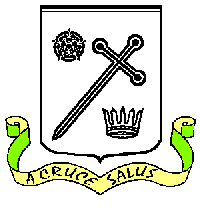 